Projet d’ordre du jour réviséétabli par le Bureau de l’UnionAvertissement : le présent document ne représente pas les principes ou les orientations de l’UPOV	Ouverture de la session	Adoption de l’ordre du jour	Résultats de l’examen des documents par correspondance (document CAJ/77/9)	Rapport du Secrétaire général adjoint sur les faits nouveaux intervenus à l’UPOV (document CAJ/77/INF/2)	Rapport sur les faits nouveaux intervenus au sein du Comité technique (document CAJ/77/2)	Élaboration de documents d’orientation et d’information (document CAJ/77/3 Rev.)Documents d’informationUPOV/INF/16	Logiciels échangeables (révision) 
(document UPOV/INF/16/9 Draft 2)UPOV/INF/22	Logiciels et équipements utilisés par les membres de l’Union (révision) 
(document UPOV/INF/22/7 Draft 1)UPOV/INF/23	Introduction au système de codes UPOV (document UPOV/INF/23/1 Draft 1)Notes explicativesUPOV/EXN/DEN	Notes explicatives concernant les dénominations variétales en vertu de la Convention UPOV (document UPOV/EXN/DEN/1 Draft 4)Documents TGPTGP/5	Expérience et coopération en matière d’examen DHS	Section 6 : Rapport UPOV d’examen technique et formulaire UPOV de description variétale (révision)(document TGP/5 : Section 6/3 Draft 1)TGP/7	Élaboration des principes directeurs d’examen (révision)	(document TGP/7/8 Draft 1)TGP/14	Glossaire des termes utilisés dans les documents UPOV (révision)	(document TGP/14/5 Draft 1)TGP/15	Conseils en ce qui concerne l’utilisation des marqueurs biochimiques et moléculaires dans l’examen de la distinction, de l’homogénéité et de la stabilité (DHS) (révision)	(document TGP/15/3 Draft 1)Référence à UPOV PRISMA dans les documents d’orientation et d’information de l’UPOV	Variétés essentiellement dérivées (document CAJ/77/4 Rev.)	Produit de la récolte (document CAJ/77/5)	Nouveauté des lignées parentales en rapport avec l’exploitation  de la variété hybride (document CAJ/77/6)	Base de données sur les variétés végétales PLUTO (document CAJ/77/8)	Outil de recherche de similarité aux fins de la dénomination variétale (document CAJ/77/7)	Questions pour information :a)	Bases de données d’information de l’UPOV (document CAJ/77/INF/3)b)	UPOV PRISMA (document CAJ/77/INF/4)c)	Techniques moléculaires (document CAJ/77/INF/5)	Programme de la soixante-dix-huitième session	Adoption du compte rendu (selon le temps disponible)	Clôture de la session[Fin du document]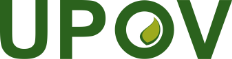 FUnion internationale pour la protection des obtentions végétalesComité administratif et juridiqueSoixante-dix-septième session
Genève, 28 octobre 2020CAJ/77/1 Rev.Original : anglaisDate : 25 septembre 2020